Northchurch Parish CouncilTelephone 01442876911							116d High StreetE-mail:  northchurchparishcouncil@zen.co.uk				NorthchurchWebsite:  www.northchurchparishcouncil.org				Herts										HP4 3QNCouncillors		Mr Shepherd	Chairman			Mrs Edwards	Vice Chairman			Mr Pocock 			Mr Godfrey								Mrs Y Hooper	SUMMONSNotice is hereby given that there will be a meeting of the Planning Committee on Monday 20th May 2019 at 8.30 pm at The Social Centre Bell Lane Northchurch HP4 3RD. The purpose of the meeting is to transact the business set out in the agenda below and you are hereby summoned to attend.Usha Kilich Parish Clerk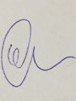 13th May 2019THE PUBLIC ARE INVITED TO ATTEND ALL MEETINGS OF THE PARISH COUNCILA G E N D ATo receive apologies for absence, if any. To receive declarations of interest in items on the agenda.Public participation - to consider requests by members of the public to speak at this meeting, in accordance with the Parish Council’s Public Speaking Arrangements.To approve and sign the minutes of the meeting held on 29th April 2019 .To consider, for Resolution, forms and drawings for applications relating to the Northchurch Parish Council received from Dacorum Borough Council. Ref: 4/00004/19/FUL Cheight of roofTo discuss any applications received post issuePlanning Appeals/DMC Chairman’s ReportNothing to reportPlanning DecisionRef: 4/00513/19/FHA 1 Alma Court Alma Road HP4 3RF single storey front extensionRef: 4/00004/19/FUL Cow Roast Marina Wharf Lane HP23 5RE installation of underground sewage treatment plant and associated underground pipe and discharge.Next planning meeting will be held on the 10th June 2019 at 8.30 pm.NPC:  have no objections to make on the application.